пгт. Шерегеш, ул. Гагарина, 24Фотография до ремонта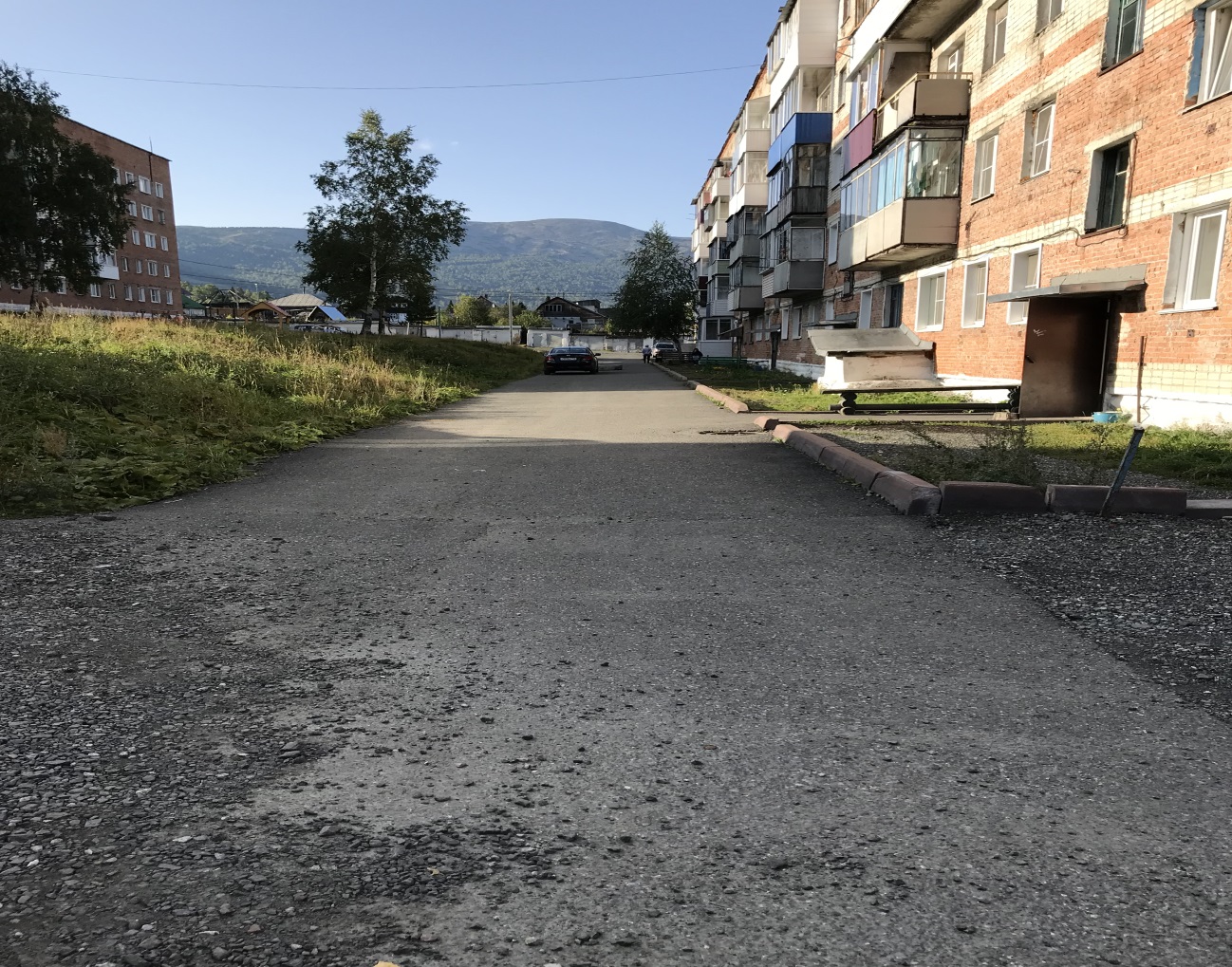 Фотография после ремонта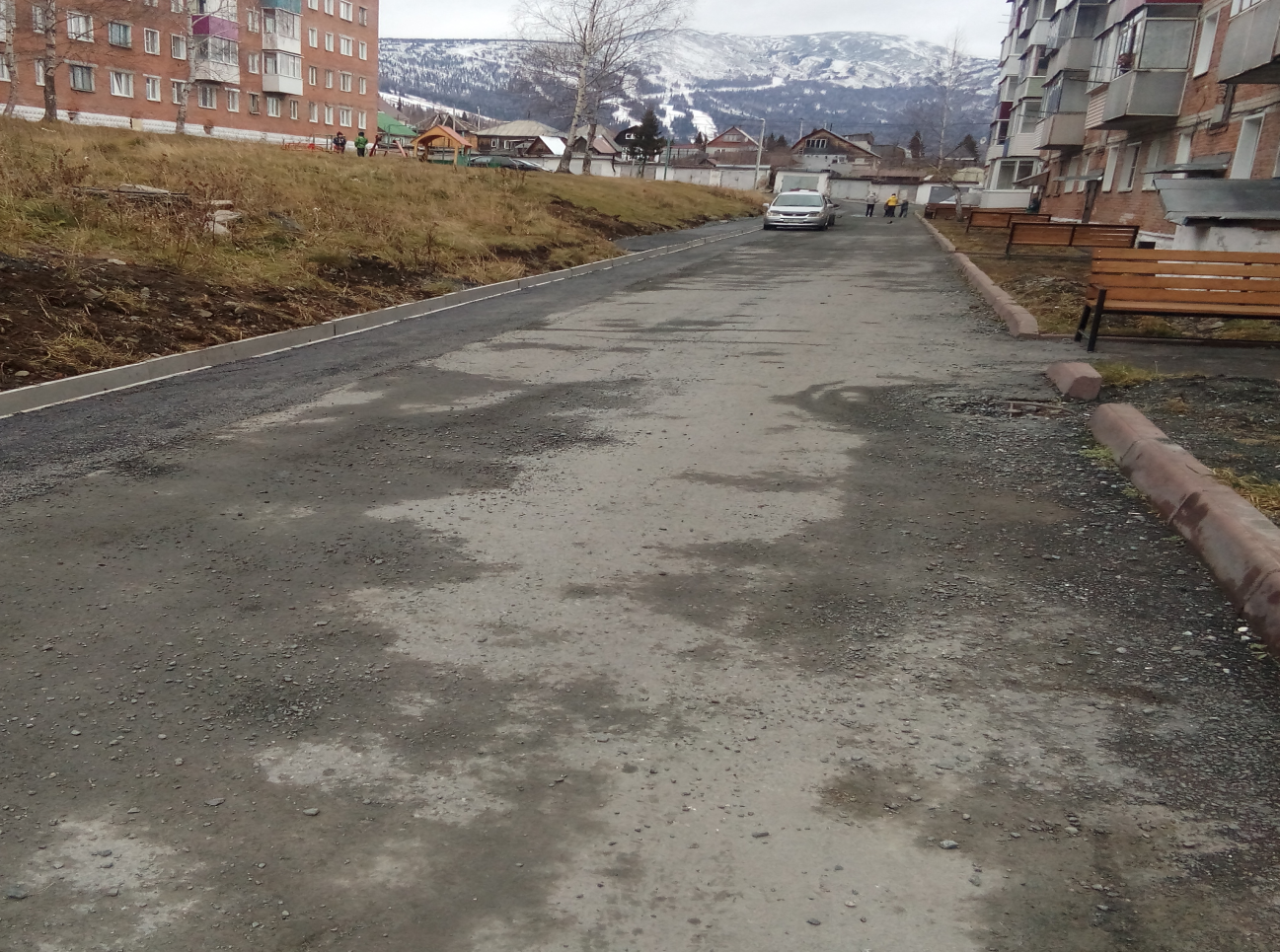 